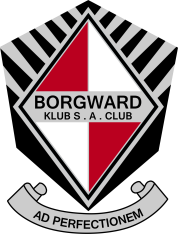 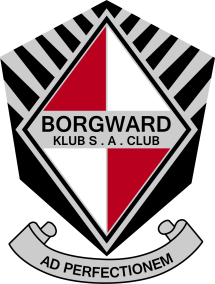 BORGWARDKLUB VAN SUID-AFRIKA, NOORD STREEKBORGWARD CLUB OF SOUTH-AFRICA, NORTHERN REGION.NUUSBRIEF/NEWSLETTER  1/ 2014Beste Borgwardvriende/Dear Borgward FriendsThis newsletter is written in Afrikaans. The next one, coming in April, will be in English. In future I plan to write every second newsletter in English. However, if you rather prefer that each newsletter contain both Afrikaans and English paragraphs, please feel free to advise me accordingly. You are welcome to contact me at my email address: pbbotha05@gmail.com or to phone me on 0823740476.Voor ons lê ‘n nuwe en onbekende jaar. As ons ons eie onmag besef en ons absolute afhanklikheid van die Lewende God erken, wéét ons dat ons in Sy hand is en dat Hy ons deur die dik en dun van hierdie jaar sal dra. Mag u en u huis ‘n voorspoedige 2014 beleef en mag ons as Borgwardvriende hierdie jaar mekaar se geselskap en kameraadskap, tesame met die hartlike uitleef van ons belangstelling, geniet.RAPPORTERING: BESTUURSVERGADERING 15 JANUARIE 2014Die Bestuur het bevestig dat die doel van ons Borgward Klub is om soveel moontlik van die Borgwardgroep se voertuie op die pad te sien vir generasies vorentoe.Om in hierdie doel te slaag is dit die Klub se taak om entoesiasme vir hierdie Fabrikaat gaande te maak en om entoesiaste byeen te bring en byeen te hou, met die doel om mekaar aan te moedig en om mekaar met raad en daad te bedien. Vele van hierdie entoesiaste het die begeerte om nie alleen hulle Borgwardvoertuie instand te hou nie, maar dit te verbeter tot so na as moontlik aan toonkamer toestand. Met die jare word die eerste generasie Borgward eienaars ongesiens tog ouer en minder en is dit nodig om hierdie unieke reeks voertuie onder ‘n jonger generasie se aandag te bring en om hulle te oorreed om die trotse eienaars en bewaarders van Borgwards te word. Hierdie nuwe generasie het nie met die Borgwards groot geword nie en beskik nie oor die ervaring en tegniese kundigheid van die “ou manne” nie. Die Klub het die plig om toe te sien dat die ervaring en kundigheid van die “ou manne” suksesvol na die groentjies oorgedra word. Die Klub moet veral sy lede ondersteun met tegniese kundigheid. Tegniese inligting in verskeie formate, oor die herstel en instandhouding van die Borgward moet dus tersake bly en beskikbaar wees. Die Klub het ook die verantwoordelikheid om Borgwardvoertuie en onderdele uit te snuffel sodat voornemende kopers in kontak met bestaande eienaars geplaas kan word of die Klub kan die voertuie en onderdele aankoop.  Sonder onderdele kan geen Borgward op die pad bly nie. Niemand sal ‘n Borgward wil restoureer as onderdele onbekombaar is nie. Die Klub het die plig om vas te stel waar en hoe Borgward onderdele deur lede bekom kan word asook om te bepaal hoe onverkrygbare oorspronklike onderdele vervang kan word met lede-patente, self vervaardigde plaasvervangers of ander fabrikate  se onderdele wat pas of gemaak pas kan word. Lede se meelewendheid word behou en versterk wanneer die Klub boeiende aktiwiteite aanpak wat vir die lid en sy/haar gesin interessant en opwindend is en wanneer die Klub die rugsteun aan lede verleen en motivering, selfs uitdaging tot die Lede rig om hul voertuie op te bou, instand te hou en voortdurend te verbeter.Om hierdie doel te verwesenlik wil die Klub fokus op die volgende agt aspekte:Betrokkenheid van lede en hul gesinne:  Die Bestuur wil baie moeite doen om ons lede betrokke te kry by ons Klubprogram. Daar is besluit om ons Lede te nooi om, saam met die Bestuur, projekte en aktiwiteite te inisieer en te dryf.  Ons het ‘n spanpoging nodig om die Klub op ‘n nuwe koers van groei en voortbestaan te plaas! Die Bestuur het ook besluit om aktiwiteite op so ‘n wyse aan te bied dat dit vir die vroue en kinders net so opwindend is om by te woon as vir die mans. Terwyl die manne besig is met die karre, geniet ons vroue lekker-dinge doen soos: pottebakkery, kunsverf, kruietuine-in-‘n-pot maak, mosaiek pak, “scrapbooking” doen, ens. Lekker saamdoen aktiwiteite word vir die Klub in die vooruitsig gestel soos:‘n Valentyns uitstappie, ‘n gymkana met Borgwards, ‘n Borgwardsafari, waar ons uitry na die Wiltuin, die Kaap, Slagvelde gaan besoek of gaan   Blomme kyk. Wat van een jaar na Nambië reis en nog ‘n jaar na die Victoria valle?‘n Borgward gesinsnaweek op ‘n wildsplaas, ‘n Borgward Raleigh, Onderdeledag, Tegniese dag enJaarafsluiting en beoordeling van ons voertuie.Welliswaar kan al die lekker dinge nie in 2014 ingepas word nie, maar ons wil daaraan werk om al die aktiwiteite oor twee jaar, 2014 en 2015 in te pas. Dit moet vir een en elkeen, man en vrou, oud en jonk ‘n vreugde wees om van hierdie Klub ‘n lid te wees.Om koste te besnoei, het die Bestuur besluit dat saamry geleenthede georganiseer sal word om lede wat nie self kan of wil ry nie, op te laai. Ons beplan ook om wanneer daar iewers oorgeslaap word, die slaapplek so goedkoop moontlik of selfs gratis te kry sodat lede slegs die ete en drinke hoef saam te bring. Ons sal borge soek om van ons uitstappies te ondersteun sodat dit vir al ons lede so lig moontlik is op die sak.Die Bestuur het ook besluit om nie ons aktiwiteitsdae met lang vergaderings op te neem nie. Van nou af sal die Bestuur vergader en slegs tydens byeenkomste kortliks aan u rapporteer oor die Klub se doen en late. Die enigste uitsondering sal tydens die jaarafsluitingsgeleentheid wees wanneer daar ook ‘n Algemene Jaarvergadering van lede plaasvind en die nuwe bestuurspan vir die volgende jaar verkies word. Verseker die beskikbaarheid van onderdele :  Die Bestuur beskou dit as hoogste prioriteit om seker te maak dat ons Klub oor onderdele beskik om ons lede se Borgwards op die pad te hou. Die Bestuur gaan van die beskikbare klubfondse aanwend om die onderdelevoorraad aan te vul deur ou karre te stroop en deur onderdele te laat maak of in te voer. Die Bestuur het ook besluit om oor die volgende twee jaar die onderdeledepot uit te sorteer, voorraad te neem, ‘n onderdele katalogus met pryse op te stel en aan lede beskikbaar te stel. Onderdele sal teen ‘n afslagterrief aan Klublede verkoop word. Goeie beheer gaan by die onderdeledepot ingestel word om te voorkom dat ons onderdele voete kry.Die Bestuur doen ‘n beroep op ons lede om die Bestuur te help met die regruk van die onderdele-depot en om ook te help om die katalogus saam te stel. Thys Botha (0829657524) is die sameroeper van die onderdele werkspan. Indien u bereid is om ‘n Saterdag of drie van u kosbare tyd af te staan om te kom help met hierdie reuse taak kan u asb vir Thys skakel en sê dat u bereid is om te help. Die Bestuur doen ook ‘n beroep dat u asb u oë en ore sal oophou vir onderdele. Dalk lê daar onderdele by u op die rak wat eerder aan die klub beskikbaar gestel kan word, of u weet dalk van ‘n Borgward wrak wat vir onderdele gestroop kan word, of u weet van moderne vervangingsonderdele van ander fabrikate wat pas, of u weet van iemand wat vaardig is en kan help om sekere onderdele te vervaardig. U oë en ore en entoesiasme is hier van uiterste belang. Kontak vir Danie Kok (0826909964) as u hiermee kan help.Verseker die beskikbaarheid van restoureerbare voertuie:  Die Bestuur besef dat die Klub alle restoureerbare Borgwards moet opspoor en kanaliseer na lede of nuwe lede of voornemende lede wat die nodige belangstelling, erns en kapasiteit het om dit te restoureer. Indien u weet van Borgwards wat iewers in onbruik staan, maar nog restoureerbaar is, tree asb. met Thys Botha of Danie Kok in verbinding.In die verlede het die Klub ‘n restoureerbare Borgward geskenk aan nuwe of voornemende lede. Die gebruik word gestaak. Voortaan kan voornemende restoureerders ‘n voertuig vir die doel teen ‘n billike prys by die Klub koop. Die Klub wil ook aan lede en nie-lede die geleentheid bied om voertuie en onderdele in die nuusbrief te adverteer.Verseker dat tegniese inligting op datum is en beskikbaar is in verskeie formate:  Die Tegniese Handleiding wat Herman Engelbrecht jare gelede opgestel het beteken steeds geweldig baie vir nuwe of voornemende Borgward eienaars. Die probleem is dat baie van die gegewens in die handleiding verouder is. ‘n Nuwe weergawe is dringend nodig. Die Bestuur wil tyd en geld belê in die opdatering en aanvulling van die Tegniese Handleiding. Benewens die Handleiding beoog die Bestuur ook om die “ou Manne” in die klub te vra om hul ervaring met die restoureer van Borgward enjins, waterpompe, petrolpompe, suspensie ens. met die groentjies te deel. Die gedagte is om Video opnames van die sessies te maak en om dan die Videos op DVD saam met die Handleiding beskikbaar te stel. Die Bestuur nooi graag manne uit wat bereid is om hul kundigheid en ervaring te deel om met Pieter Botha in verbinding te tree.Bemarking van ons Fabrikaat en Klub en gereelde onderlinge kommunikasie d.m.v. ‘n nuusbrief:  Die Bestuur beoog om al om die tweede maand per omsendbrief met ons lede te kommunikeer. Benewens gereelde kommunikasie het die klub ook besluit om die Borgward regalia aan te suiwer met piekniekstelle, hemde, lisensiehouers, sleutelhouers, penne, ens.Die Bestuur wil ook ‘n kleurvolle pamflet, propvol inligting oor die Fabrikaat en die Klub se bedrywighede, saamstel om JanAlleman lus te maak om aan te sluit by die Borgwardavontuur. Hierdie pamflette kan tydens byeenkomste en uitstallings beskikbaar gestel word. Die Bestuur beoog om advertensies in geskikte tydskrifte te plaas om die Klub en Fabrikaat onder die publiek se aandag te bring. Nuwe bloed, jong bloed is noodsaaklik om die Klub oor die jare wat kom te laat oorleef. Lede wat graag betrokke wil raak by hierdie bemarkingsinisiatief, en dalk kan help om foto’s te neem, te help met die saamstel van die nuusbrief of die pamflet of om die regalia te ontwerp en die verkryging en verspreiding daarvan te bestuur,  skakel asb. met Pieter Botha (0824740476)f. 	Fondse bekom en beskikbaar stel vir bo-genoemde:  Die Klub benodig fondse om in sy doel te slaag. Benewens u ledegeld sal u deelname aan die jaarlikse fondsinsamelingsprojek hoog op prys gestel word. Die Bestuur beoog om hierdie jaar ‘n petrolpomp en ‘n waterpomp uit te loot asook om die fondse in  te samel deur die verkoop van regalia en die Tegniese Handleiding. Die Bestuur versoek ook graag die lede om benewens die ledegelde ‘n donasie in die vorm van geld of onderdele aan die klub te maak. In ruil vir u donasie, sal die klub ‘n pragtige hoë kwaliteit Borgwardsleutelhouer aan u stuur. Lede wat graag met die insameling van fondse behulpsaam wil wees, kan asb. vir Ds. Willem Kok (0836640058) in die verband kontak.g. 	Bywoning van skoue en uitstallings:  Die Bestuur beskou die teenwoordigheid van die Borgwardklub by motorskoue en uitstallings as van die allergrootste belang. Nie alleen kry die Klub geleentheid om die lede se skaars en spogvoertuie ten toon te stel nie, maar kry die Klub ook geleentheid om nuwe belangstelling by die publiek in ons unieke Fabrikaat gaande te maak. Lede en hul gesinne se entoesiastiese deelname aan hierdie geleenthede is broodnodig. Skakel met Thys Botha indien u meer inligting oor saamtrekke verlang.h. 	Effektiewe finansiële en administratiewe bestuur :  Die verantwoordelike en doeltreffende bestuur van ons Klub, sy administrasie en finansies is die taak van die Voorsitter, Pieter Botha en van die Penningmeester, Ds. Willem Kok en sy regterhand Alida Holtzhausen wat dan ook aan die Bestuur en lede oor die sake rapporteer tydens die AJV.TE KOOP: Die Klub beskik oor ‘n skaars 1957 Isabella Sedan in lopende toestand. Volledig vir restourasie. Die voertuig kan teen R6500 by die Klub gekoop word.  Skakel vir Thys Botha by:  0829657524DIE JAARPROGRAM:22 Februarie:  	Onderd	eledag by Danie en Annetjie Kok op hul plaas; “De Pan” naby Carltonville.Aankoms om 9:30 vir 10:00.  Bring eie vleis en drinkgoed, die res word voorsien. Kom stal jou kar uit, gesels oor onderdele en kom kyk en koop wat nodig is. Die dames gaan ‘n lekkerdoen-aktiwiteit geniet terwyl die manne vol olie en ghries raak. ‘n Heerlike uitstappie vir die hele gesin. Skakel asseblief met Danie Kok voor 14 Februarie en laat weet dat u kom sodat hulle die nodige ete voorbereidings kan tref.1 Mei:  		Noordwes Motorskou Potchefstroom op die Kerkplein van die Hervormde Kerk.  U kan vanaf 7:00 arriveer en moet asb. voor 10 uur reeds parkeer.  Die Borgwardklub staan bymekaar en ons moet die getalle vroegtydig ontvang om staanplek te reserveer.  U ontvang twee ete-kaartjies per voertuig en verder kan u die baie eetstalletjies ondersteun.Kontak ds. Willem Kok by 083 664 0058.19 Julie: 		Tegniesedag by Dirk en Yvonne Engelbrecht te Waverley. Aankoms 9:30 vir 10:00. Dirk gaan die manne verras met ‘n insiggewende tegniese praatjie en demonstrasie. Kom met u Borgward en al u tegniese vrae. Bring die vrou saam, want hulle gaan ‘n heerlike vroue-ding saamdoen. Dirk se nommer: 08255401913 Augustus:  	Cars in the Park op Zwartkops renbaan. Die Jaarlikse saamtrek op die Zwartkoprenbaan verskaf goeie blootstelling van die Klub en ons voertuie aan die publiek. U entoesiastiese deelname met ‘n blink Borgward sal waardeer word.Aankoms vanaf 9:00. Bring ook ‘n vleisie en drinkgoed saam. Moenie die kampstoele vergeet nie!23 Augustus:  	Bestuursvergadering by Norman Michley. Aankoms 10:00 Die Bestuurslede met hul eggenote moet asb. bywoon.11 Oktober:   	Alberton Zoo Farm (meer inligting volg in volgende Nuusbrief)26 Oktober:   	Studebaker-Klub saamtrek te Smutsplaas Irene:Aankoms 9:30 vir 10:00. Bring u mooi kar, ‘n vleisie en drinkgoed saam. Onthou u kampstoelle. Hierdie byeenkoms is ‘n lieflike saamtrek van veteraan en klassieke motors van vele fabrikate. Dis ‘n pragtige plek onder die bome met veel te sien en te doen. ‘n Gesinsuitstappie by uitstek. Moet nie misloop nie. 29 en 30 November:   Jaarafsluiting op die Wildsplaas van Pieter en Elize Botha.Aankoms by Kollonade: 7:30. Ons beplan om teen 8:00 Saterdag oggend in ‘n konfooi vanaf die Kollonade in Pretoria te vertrek. Diegene wat nie self kan of wil ry nie kan ‘n saamry geleentheid by mede klublede kry of kan met die bussie, wat voorsien word, saamry .Datums van ander saamtrekke wat u dalk wil bywoon:Die Pistonring Club vergader elke derde Sondag van die maand.Skakel asb. vir Thys Botha vir nadere inligting.Ons sal u by wyse van die nuusbrief op hoogte stel met ander interessante en belangrike byeenkomste.KONTAKNOMMERS VAN DIE BESTUUR:Voorsitter: 				Pieter Botha:  0823740476 of 0823738281 en pbbotha05@gmail.comOndervoorsitter: 			Thys Botha:  0829657524 of 0118697977 Penningmeester: 			Ds. Willem Kok: 0836640058 of 0182944187Administrasie en Regalia:		 Alida Holtzhausen: 0182944991Onderdele: 				Danie Kok: 0826909964Sekretaris: 				Norman Michley:  0714747871 of 0790973744Trofee:			 	Sam van Wyk:  0832888333Beoordeellaars: 			Danie Kok en Norman MichleyStreeksvoorsitter – Vrystaat:		Des Bosch:  0833050750 of 0514333042Streeksvoorsitter - Natal:		Dirk de Beer:  0827076440 of 0349821503Beste BorgwardgroetePieter BothaVoorsitter: Noord-Streek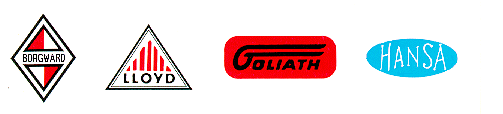 BORGWARD: STEEDS DIE BESTE!